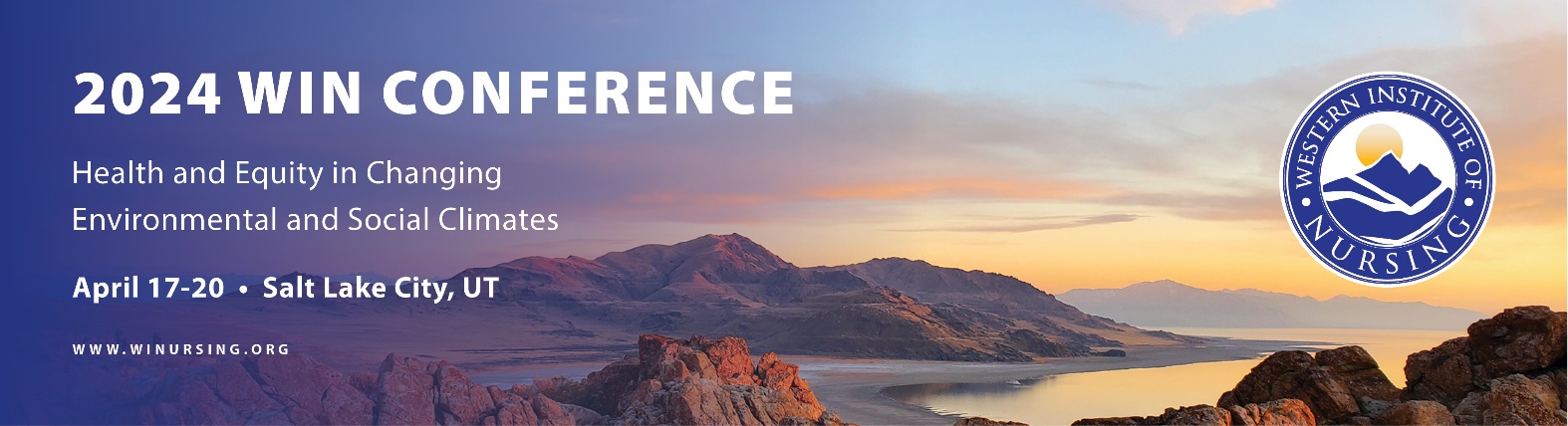 WIN SILENT AUCTION DONATION FORMYou may mail your item(s) in advance of the conference (see name and address below) or deliver them to the registration desk at the conference. Questions? Email Sheena Ferguson, Silent Auction Committee Chair, at nmsionnagh@gmail.com.I will donate the following item(s) to the 2024 WIN Silent Auction. (Please list additional donations on the next page)If you are mailing your item(s) in advance (to be received by April 1), please mail to: Bo Perry, Western Institute of Nursing, 3455 SW Veterans Hospital Road, Mail Code: SN-4S, Portland, OR 97239.Your Name: _________________________________________________________________________________________________Organization (if a group donation): _______________________________________________________________________________Email Address: __________________________________________________________________________________________Please use one form for all of donations.ItemValueOpening BidI will send/deliver the item to:I will send/deliver the item to:(Name)Registration Desk on SiteItemValueOpening BidI will send/deliver the item to:I will send/deliver the item to:(Name)Registration Desk on Site